April 2020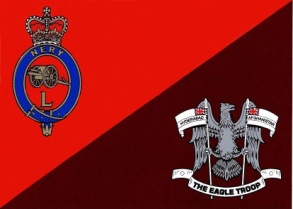 Reunion Information (Depending on the Corona virus situation and instructions at the time which we willhave  no control over and, in addition any restrictions that the rugby club may have in force). Obviously we will monitorthe situation in Barnard Castle and update you as we find out.The thirty-first reunion for former  members of Nèry, Eagles and Friends will take place over the August Bank Holiday weekend, Friday and Saturday, 28 and 29th August 2020.  Friends include members of 2nd Field Regiment OCA. The venue is the Barnard Castle Rugby Club premises in Birch Road for both nights.  For early arrivals on Friday 28th there will be a pie and pea supper and background music in the Rugby Club from about 1930.  On the Saturday morning there will be a short walk along the River Tees for those who feel the urge, about three miles to Egglestone Abbey and back along the River. Meet at the Blue Bell pub at the bottom of The Bank at 1000 am.  Saturday evening from 1930 until midnight dance to Andrew and his disco, buffet and raffle.  There is a list of accommodation in the Barnard Castle area on the reverse of this letter and again I would remind you that the town gets busy over the bank holiday period and therefore it is a good idea to book early.  Please note the changes in telephone numbers for some accommodation and as I haven’t been able to check every B&B on the list,  it’s worth a call to ensure your accommodation is still available.   We have been able to hold the ticket price at £5 for the last few years due very much to the generosity of those attending with raffle prizes. Donation   Due to the sad closure of 2nd Fd Regt reunion the organiser, Ray Campbell kindly donated the remaining fund between ourselves and Rockets for which we are extremely grateful.Dates for your Diary – 2020Many events have been cancelled due to the virus situation including the RAA Assembly in May and the VE day commemorations.From Armistice Day 2020 veterans will be able to apply for the veterans Rail Card getting a third off rail travel. Method of application is not yet clear but there are some details on the gov/veterans web site.Further details on all the above events and more can be obtained from RAA RHQ on  01980 634309 or visit the RAA web site at http://www.theraa.co.uk/The Serving BatteryThe Battery may be planning a trip to Néry this year with a small party, subject to confirmation and the virus situation.RAA Charitable Fund The welfare secretary is pleased to receive calls for assistance from the serving and retired regiment at any time. If you know of anyone who needs assistance they can contact him on 01980 634309. Royal British Legion - Helpline  0808 802 8080 from 8am to 8pm, 7 days a weekSSAFA Helpline 0800 731 4880Reunion Tickets   Its starting to get to the norm for people to pay for their tickets on the night and in the past this has been a few. However last year a number of members agreed to come and pay on the night and failed to come. This means I arrange a buffet for x number and have to meet the cost from a reduced income. I would therefore be grateful if members can either pay by cheque or by bank transfer. For the latter a message through messenger with an address for tickets would be ideal. The OCA bank account is on the return slip. If it is not practical and you need to pay on the night please seek me out at the reunion to save me chasing around. Thanks.- - - - - - - - - - - - - - - - - - - - - - - - - - - - - - - - - - - - - - - - - - - - - - - - - - - - - - - - - - - - - - - - - - - - - - - - - - - - -      -Please complete and return the slip for tickets by 20th August 2020 to the address at the top. Name_____________________________________Please send me __________ tickets @ £5.00 each.     I enclose a cheque made payable to L(Nery) OCA for £_______ and a stamped addressed envelope for the return of my tickets or I have made a bank transfer for £_______ to L(Nery) OCA Sort Code 05-06-36 Acc No 13095804 (Yorkshire Bank) My e-mail address is -I will be there for the Friday (    ) and Saturday (    ) please tick as appropriate.  Barnard Castle Accommodation List-2020Again due to the virus situation we are unsure of what the B and B  situation  will be in August but we will keep you updated as we find out.There have been more changes in the list but it is as up to date as possible, please check if you booked last year. In addition I have not been able to check the accuracy of all locations on the list.The Jersey Farm Hotel, Darlington Road, Barnard Castle	(This hotel has stopped trading until further notice)Gordon House 62 Newgate, Barnard Castle						01833 690609Greta House, 89 Galgate, Barnard Castle							01833 631193Brian & Debra Jukes  Homelands, 85 Galgate, Barnard Castle				01833 638757*Strathmore Lawn East (Mrs Lodge) 81 Galgate Barnard Castle				01833 637061*The Black Horse Newgate Barnard Castle( now only holiday lets on weekend basis 2 night minimum) - 	        Book early through “Cottages For You” or in the last two weeks try 07810873739 The Old Well The Bank Barnard Castle							01833 690130*The Commercial Hotel 12 Galgate Barnard Castle  					01833 908142*The Golden Lion High Street Barnard Castle						01833 390295*Baliol House 60 Galgate Barnard Castle							01833 637965*The Coach and Horses Galgate Barnard Castle						01833 690179*The Cricketers Arms									07947506095*The Red Well Inn Harmire Road Barnard Castle	01833 637002		or		0844 484 2963A66 Motel Smallways, Richmond North Yorkshire.					01833 627334The Fox & Hounds Inn Cotherstone, Barnard Castle, County Durham, DL12 9PF.	01833 650241The Rose & Crown Romaldkirk, Barnard Castle, County Durham, DL12 9EB.		 01833 650213Brunswick House Guest House, 55 Market Place, Middleton in Teesdale			01833 640393Glendale, Cothersone									01833 650384The High Force Hotel, Forrest in Teesdale						01833 622222Ancient Unicorn Inn, Bowes								01833 628321The Coach House, Greta Bridge								01833 627201Newgate House 46 Newgate Barnard Castle						01833 637076	The Three Horse Shoes   Galgate, Barnard Castle					01833 631777* The Coach House, 8 North Green Staindrop DL2 3JN					07885725408Millstone House Bed and Breakfast, Staindrop 						01833 660409The Three Tuns, Egglestone								01833 650289The Strathmore Arms, Middleton in Teesdale						01833 640362	Fernavilles Rest Whorlton (3 miles)							01833627341Moorcock Inn Cotherstone (4 miles)							01833650102Wood Street Cottage									01833630102Tower House Lartington (2 miles)							01833650118Kirkstone B&B Marwood (2 miles)							01833690497Stobgreen House Egglestone (4-5 miles)							01833650578Lily Hill Farm Brignall (3.5 miles) south of A66						01833627254Camp SitesBowfield Farm Boldron DL12 8SU – 5 Pitches						01833 695245Doe Park Caravan Site Cotherstone DL12 9UQ – 70 Pitches				01833650302Pecknell Farm Caravan Site Nr Cotherstone DL12 9DF – 20 Pitches			01833638357Winston Caravan Park The Old Forge Winston DL2 3RH				01325 730228There is also a Caravan and Motorhome Club Site and a Camping and Caravan Club Site both on the lower Middleton in Teesdale road from Barnard Castle, before Cotherstone.Other accommodation through the AIRBNB network can be found at https://www.airbnb.co.uk/s/Barnard-CastleThere may be other accommodation through web sites such as BOOKING.COM and LATE ROOMS.COM if you have a problem it may be worth giving Robbie or I a ring.